CONSEJERÍA DE EDUCACIÓN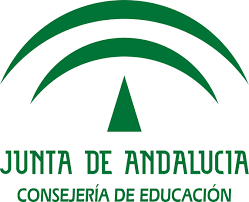 Centro del Profesorado Alcalá de GuadaíraTeléfono: 955681920 Fax: 955681383    www.juntadeandalucia.es/educacion/portals/web/cep-alcala-guadairaMEMORIA FINAL GRUPOS DE TRABAJOMEMORIA FINAL GRUPOS DE TRABAJOMEMORIA FINAL GRUPOS DE TRABAJOMEMORIA FINAL GRUPOS DE TRABAJOMEMORIA FINAL GRUPOS DE TRABAJOMEMORIA FINAL GRUPOS DE TRABAJOCÓDIGO SÉNECA: 184130GT050                                                                                   CURSO: 2017-2018                            CÓDIGO SÉNECA: 184130GT050                                                                                   CURSO: 2017-2018                            CÓDIGO SÉNECA: 184130GT050                                                                                   CURSO: 2017-2018                            CÓDIGO SÉNECA: 184130GT050                                                                                   CURSO: 2017-2018                            CÓDIGO SÉNECA: 184130GT050                                                                                   CURSO: 2017-2018                            CÓDIGO SÉNECA: 184130GT050                                                                                   CURSO: 2017-2018                            Nombre:IMPLANTACIÓN DE GOOGLE FOR EDUCATION EN EL CENTROMiembros17¿Valoración cualitativa? (SÍ-NO)noDATOS PARA LA MEMORIAResultados obtenidos en relación con los objetivos propuestos. Asuntos que han resultado interesantes y aspectos susceptibles de mejora. Posibilidad de continuidad para el 17/18 (máximo 2.000 caracteres)Hemos logrados plenamente los dos primeros objetivos propuestos. Y en un alto porcentaje el tercero, referido a  la repercusión positiva en los resultados de nuestro alumnado.En cuanto a los dos últimos referidos a la coordinación de equipos educativos, se ha estado utilizando el Google Form y el Google Docs, para compartir información de nuestro alumnado, y como medio de comunicación el correo Gmail, usado como foro. Pero deberíamos profundizar, para que sea más eficiente. En lo referente a a la intranet se ha comenzado los primeros pasos, pero aún estamos un poco lejos del objetivo que nos marcamos a principio de curso.Productos, evidencias de aprendizaje que se han adquirido. Grado de aplicación en el centro educativo. Efectos producidos en el aula. En el caso de que se hayan realizado materiales, descripción de los mismos (máximo 2.000 caracteres)Los componentes del GT han elaborado material para sus clases, que han utilizado en Classroom con su alumnado, las evidencias son el uso de las herramientas en el Centro, tanto por parte del profesorado como del alumnado, añadiendo a lo largo del curso más compañeros y compañeras del claustro al uso de las herramientas de la suite. Esto conlleva que los componentes del GT explicasen el uso de las herramientas a quienes han empezado a utilizarlas.En el aula, se ha observado una mayor atención, la novedad de ver un vídeo o una presentación en Classroom y poder rellenar un cuestionario en su casa en el momento que a ellos le venga bien, comunicarse con sus profesores y profesoras, a través del correo o del chat, ha logrado que en clase participen más e incluso tenemos parte del alumnado que ha mejorado su rendimiento académico.También ha servido para mejorar el seguimiento de materias pendientes.Materiales elaborados por algunos profesores y algunas profesoras: Su cuaderno de clase, materiales compartidos con el alumnado y los elaborados por estos.Nivel de interacción entre las personas que componen el grupo. Valoración del compromiso individual de los participantes (máximo 2.000 caracteres)Reuniones en gran grupo, la de elaboración del proyecto y memoria, valoraciones de seguimiento. Aunque las que más interés han despertado, han sido las de formación, en recreos, tardes y entre horas de hueco, en pequeños grupos a las que se han añadido compañeros y compañeras que no son miembros del GT.Se ha explicado el uso de la hoja de cálculo como herramienta para el cuaderno de profesor y cómo importar datos desde Séneca. También el uso de Classroom, Google Form y Google Docs.